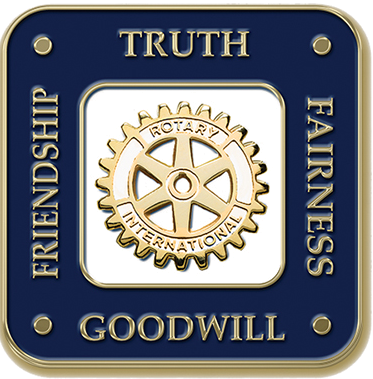 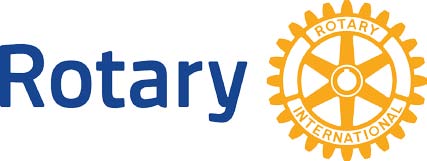 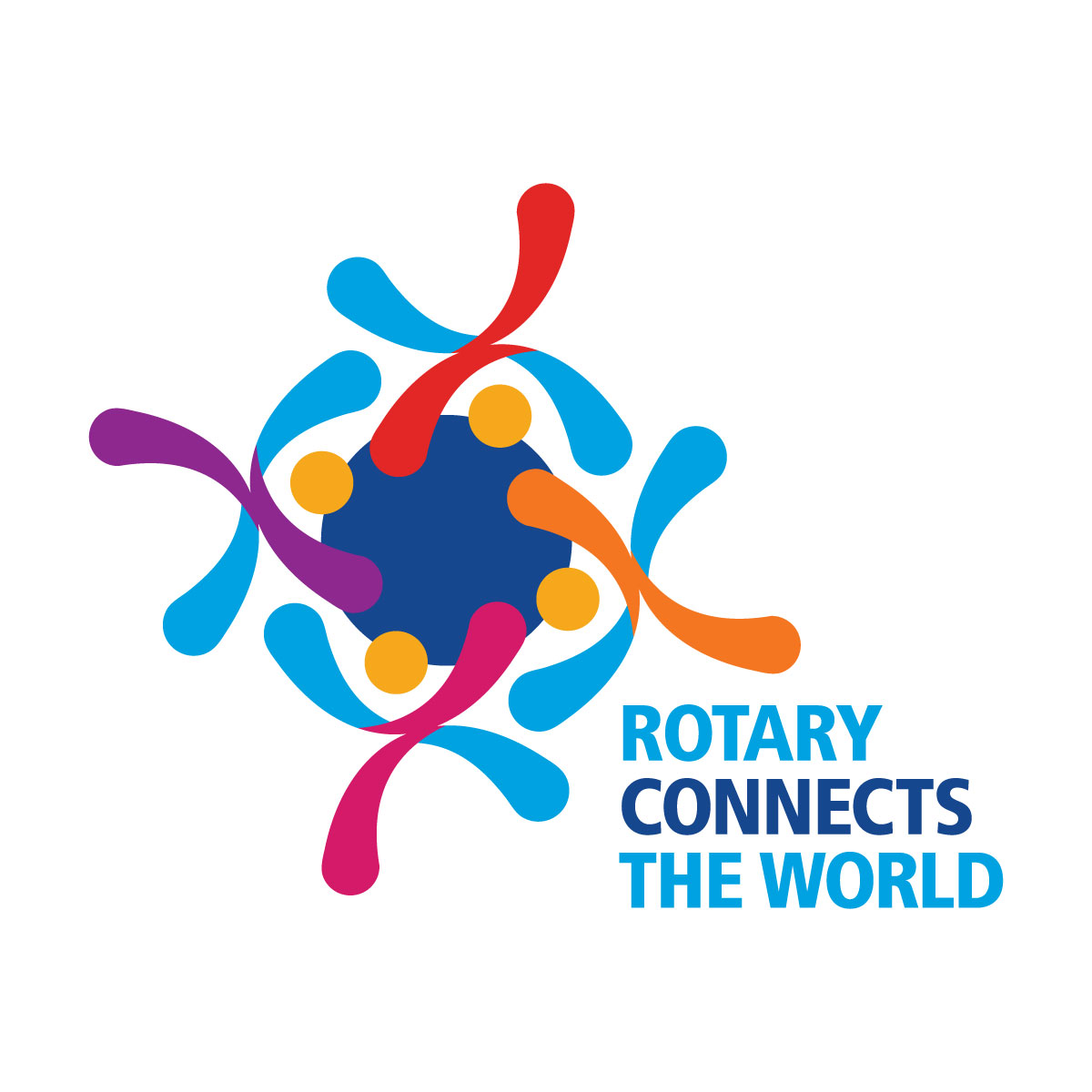 Version 4.0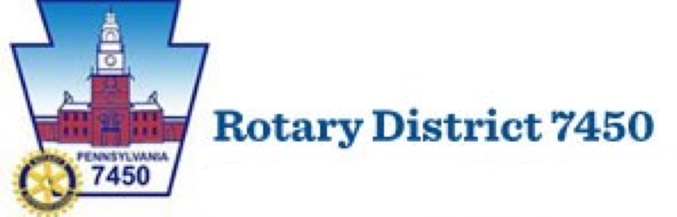 